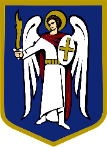 ДЕПУТАТКИЇВСЬКОЇ МІСЬКОЇ РАДИ IX СКЛИКАННЯ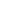 «12» листопада 2021 року                                    		        № 08/279/09/222-178В.о. голови Подільської районноїв місті Києві державної адміністраціїВОЛОШКЕВИЧУ Віталію АндрійовичуДЕПУТАТСЬКЕ ЗВЕРНЕННЯ(в порядку ст. 13 Закону України «Про статус депутатів місцевих рад»)Шановний Віталію Андрійовичу!До мене, як до депутата Київської міської ради, звернулися мешканці Подільського району з питанням щодо реалізації проєкту Громадського бюджету-2020 «Облаштування доріжки через лісопаркову зону парку «Сирецький гай» (https://gb.kyivcity.gov.ua/projects/11/905) у частині влаштування на території від вулиці Тираспольської до вулиці Стеценка мереж зовнішнього освітлення.Вказують, що у 2019 році на сайті Громадського бюджету міста Києва було зареєстровано відповідно ініціативу, суть якої складалася в облаштуванні пішохідної доріжки через лісопаркову зону від зупинки «Вулиця Саратовська» через територію парку «Сирецький Гай» до охоронної зони ЛЕП шляхом укладання тротуарної плитки та встановлення освітлення. 19.04.2019 на вказаному сайті було розміщено звіт про аналіз відповідності проєкту, яким було встановлено позитивний висновок щодо відповідності проєкту законодавству, положенню та можливості його реалізації.На реалізацію вказаного проєкту бюджетом міста Києва було передбачено фінансування у розмірі 350 тис. грн., роботи були виконані частково, а саме у частині будівництва доріжки, про що також було зазначено у розділі «Ризики (перешкоди) у реалізації проєкту, на які слід звернути увагу» автором громадського проєкту.Розрахунок вартості робіт та матеріалів був здійснений за ціновою політикою 2019 року. Проте відповідно до експертного звіту від 18.11.2020 № 18/016-11/20/А загальна кошторисна вартість будівництва доріжки та системи освітлення склала 705,188 тис. грн.Для повного завершення реалізації проєкту відповідно не вистачає приблизно 350 тис. грн.Мені стало відомо, що комунальним підприємством по утриманню зелених насаджень Подільського району міста Києва було направлено лист-звернення до Подільської районної в місті Києві державної адміністрації стосовно розгляду питання додаткового фінансування громадського проєкту.На підставі вищевикладеного, керуючись ст. 13 Закону України «Про статус депутатів місцевих рад», прошу Вас посприяти у вирішенні вказаного питання та передбачити відповідні видатки на 2022 рік з метою реалізації проєкту Громадського бюджету-2020 «Облаштування доріжки через лісопаркову зону парку «Сирецький гай» у частині влаштування на території від вулиці Тираспольської до вулиці Стеценка мереж зовнішнього освітлення.Відповідь на звернення прошу надати через систему електронного документообігу «АСКОД» в десятиденний термін, що передбачено ч. 2 ст. 13 Закону України «Про статус депутатів місцевих рад».Додаток: фотофіксація на 2 арк.З повагоюДепутат Київської міської ради	      			      Віталій Нестор